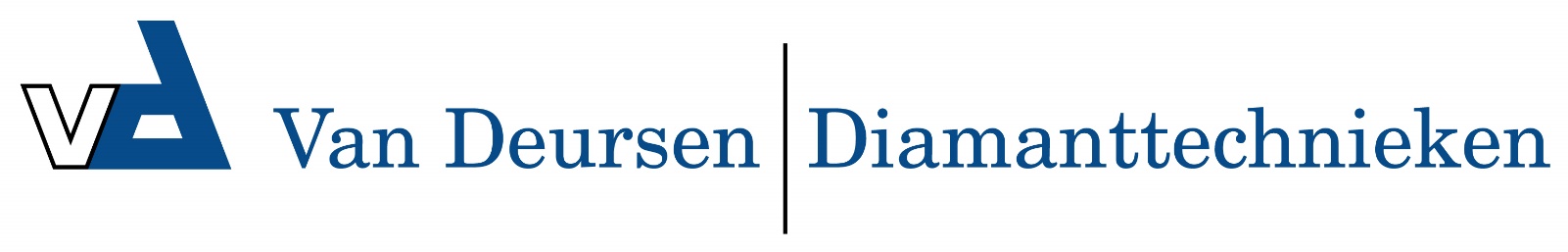 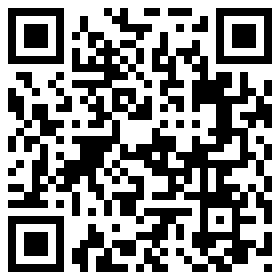 PLD182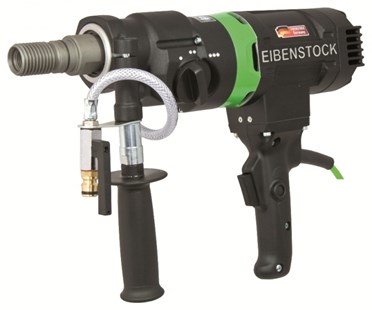 2300 W - tot 182 mm in betonProfessionele diamantboormachine met 3 versnellingen, met een volledig aluminium behuizing en ruim bemeten overcapaciteit voor zwaar gebruik in iedere situatie. Met combi-as en geïntegreerde stofafzuiging of watertoevoer, electronisch regelbare schakelaar, thermische- en overspanningsbeveiliging, mechanische slipkoppeling, PRCD schakelaar en extra verstelbare handgreep. Verpakt in kunststof koffer.Technische gegevens: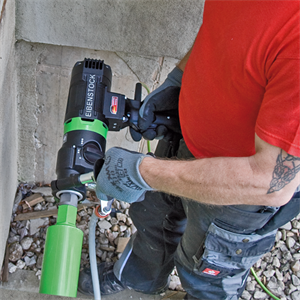 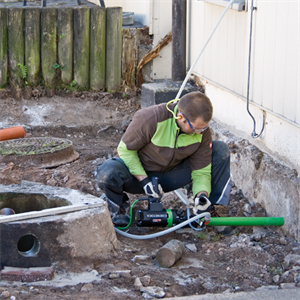 Artikelnummer10.094.81EAN code4026851015662MerkEibenstockTypeNatboormachineVermogen2300 WattSpanning230 VToerental (belast)520 / 1250 / 2700 tr/min.Toerental (onbelast)950 / 2200 / 4400 tr/min.AansluitingCombi-hoofdas 1¼" buitendraad - ½" binnendraadMax. boordiameter (nat)12-182 mmSpanhalsdiameter60 mmGewicht7,5 kg